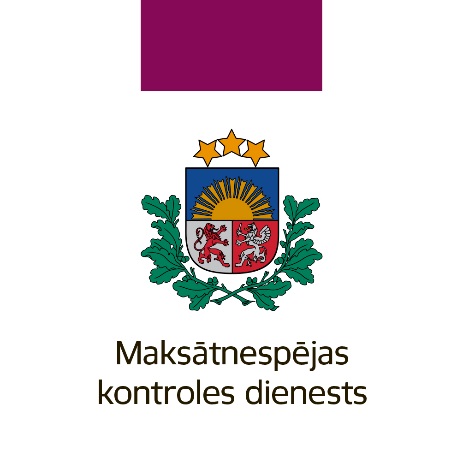 Vadlīnijas Starptautisko un Latvijas Republikasnacionālo sankciju likumā noteikto prasību ievērošanai maksātnespējas procesa administratoriemIzdotas saskaņā ar Starptautisko un Latvijas Republikasnacionālo sankciju likuma 13. panta 4.10 daļas 2. punktu Rīga, 2024SatursLietotie termini un saīsinājumiAdministrators – maksātnespējas procesa administratorsES -  Eiropas SavienībaFID – Finanšu izlūkošanas dienestsIekšējās kontroles sistēma – sankciju riska pārvaldīšanas iekšējās kontroles sistēmaKlients – maksātnespējīgais subjekts, maksātnespējīgā subjekta kreditori, mantas ieguvēji un citi darījumu dalībnieki, ar ko maksātnespējas procesa administrators slēdz darījumus maksātnespējīgā subjekta vārdāNacionālās sankcijas – Latvijas normatīvajiem aktiem un starptautiskajām tiesībām attiecībā uz sankciju subjektu noteikti ierobežojumi, kurus Starptautisko un Latvijas Republikas nacionālo sankciju likumā paredzētajā kārtībā noteicis Ministru kabinetsNILLTPF – noziedzīgi iegūtu līdzekļu legalizācijas un terorisma un proliferācijas finansēšanaNovēršanas likums – Noziedzīgi iegūtu līdzekļu legalizācijas un terorisma un proliferācijas finansēšanas novēršanas likumsStarptautiskās sankcijas – atbilstoši starptautiskajām tiesībām attiecībā uz sankciju subjektu noteikti ierobežojumi, kurus pieņēmusi Apvienoto Nāciju Organizācija vai Eiropas Savienība, vai cita starptautiskā organizācija, kuras dalībvalsts ir Latvija, un kuri ir tieši piemērojami vai ieviesti Latvijā likumā noteiktajā kārtībāParādnieks – maksātnespējīgā fiziskā vai juridiskā persona Sankciju likums – Starptautisko un Latvijas Republikas nacionālo sankciju likumsSankciju subjekts – starptautisko publisko tiesību subjekts, fiziskā vai juridiskā persona vai cits identificējams subjekts, attiecībā uz kuru noteiktas starptautiskās vai nacionālās sankcijasVadlīnijas – Vadlīnijas Starptautisko un Latvijas Republikas nacionālo sankciju likumā noteikto prasību ievērošanai maksātnespējas procesa administratoriemIevadsNo 2020. gada 1. janvāra Administratori kļuva par Novēršanas likuma subjektiem, kuru pienākums bija izstrādāt savas profesionālās darbības riska novērtējumu un iekšējo kontroles sistēmu NILLTPF novēršanas jomā.Kopš 2022. gada 24. februāra, kad Krievija īstenoja pilna mēroga iebrukumu Ukrainā, ES noteica jaunas sankcijas pret Krieviju un Baltkrieviju. Ikvienai personai, t.sk. Administratoriem, saskaņā ar Sankciju likumā noteikto, ir pienākums ievērot un izpildīt Starptautiskās sankcijas un Nacionālās sankcijas. Lai būtu iespējams ievērot Sankciju likumā noteikto, Administratoriem bija rekomendēts izstrādāt savu Iekšējās kontroles sistēmu vai integrēt to savā iekšējā kontroles sistēmā NILLTPF novēršanas jomā.No 2024. gada 1. aprīļa Administratori ir Sankciju likuma subjekti, kuru pienākums ir izstrādāt savu profesionālās darbības sankciju riska novērtējumu un Iekšējās kontroles sistēmu. Maksātnespējas kontroles dienests kā Administratorus uzraugošā institūcija izstrādāja Vadlīnijas, kuru mērķis ir noteikt pamatprincipus, kas Administratoram ir jāievēro pildot savus amata pienākumus, lai pārvaldītu sankciju riskus un nepieļautu Administratora iesaistīšanos sankciju pārkāpšanā, apiešanā vai izvairīšanos no to izpildes.Vadlīnijas satur veicamo pasākumu kopumu Sankciju likuma prasību izpildes nodrošināšanai, sava profesionālās darbības sankciju riska novērtējuma, Iekšējās kontroles sistēmas izveidei, kā arī ziņošanai atbildīgajām institūcijām sankciju pārkāpšanas vai apiešanas gadījumā.Vadlīnijās iekļautā kārtība tiks pārskatīta un atjaunota atbilstoši izmaiņām sankciju normatīvajā regulējumā vai citos būtiskos gadījumos. Vispārīgie jautājumiAdministrators veic un dokumentē starptautisko un nacionālo sankciju riska novērtējumu, lai noskaidrotu, novērtētu, izprastu un pārvaldītu savai darbībai noteiktos starptautisko un nacionālo sankciju neizpildes riskus un, pamatojoties uz šo novērtējumu, izveido savu Iekšējās kontroles sistēmu, tostarp izstrādājot un dokumentējot attiecīgās politikas un procedūras.Nekavējoties pēc Administratora iecelšanas fiziskās vai juridiskās maksātnespējas procesā, Administratoram ir pienākums uzsākt Iekšējās kontroles sistēmas piemērošanu, vadoties no šajās Vadlīnijās norādītajiem ieteikumiem.Administrators regulāri izvērtē Iekšējās kontroles sistēmas efektivitāti, tai skaitā pārskata un aktualizē ar Klientu, tā rezidences (reģistrācijas) valsti, saimniecisko vai personisko darbību, Klienta galvenajiem sadarbības partneriem, Klienta izmantotajiem pakalpojumiem un produktiem un to piegādes kanāliem, kā arī ar Klientu veiktajiem darījumiem saistīto sankciju risku, pēc nepieciešamības aktualizējot un uzlabojot risku novērtējumu un Iekšējās kontroles sistēmu. Administratori nodrošina, ka tie pārzina ar sankciju riska pārvaldīšanu saistītos regulējošos normatīvos aktus, kā arī regulāri ceļ savu kvalifikāciju (apmeklē seminārus, apmācības u.c.), lai pilnveidotu prasmi konstatēt iespējamus sankciju pārkāpumus un izpildītu Iekšējās kontroles sistēmā paredzētās darbības.Administratora sankciju riska novērtējumsSankciju riska novērtējums līdzīgi kā NILLTPF riska novērtējums ir nepieciešams, lai Administratori atbilstoši savam darbības veidam noskaidrotu, novērtētu, izprastu un pārvaldītu savai darbībai piemītošo sankciju risku. Risku izpratne un atbilstošs risku novērtējums (zems, vidējs, augsts) ir pamats Administratora darbības aizsardzībai no netīšiem Sankciju likuma pārkāpumiem.Administratoram ir jāizstrādā un jādokumentē savs sankciju riska novērtējums atbilstoši noteiktajām Starptautiskajām sankcijām un Nacionālajām sankcijām.Viens no galvenajiem sankciju riska novērtējuma uzdevumiem ir identificēt riskus, kas saistīti ar iespējamo sankciju regulējuma apiešanu, kad sankciju pārbaude sankciju sarakstos (skrīnings) ir nepietiekama, lai nodrošinātu efektīvu sankciju regulējuma ievērošanu. Lai gan sankciju un NILLTPF riski ir atšķirīgi, novērtējumu var veikt vienlaicīgi un šos abus risku novērtējumus apvienot vienā dokumentā.Administratora sankciju riska novērtējumā analizētajiem riska faktoriem ir jāaptver visi sankciju veidi, kādi noteikti ar spēkā esošo normatīvo regulējumu un kas tieši raksturīgi Administratoram, ņemot vērā tā darbību, tā Klientus un to darbības veidu.Nosakot savai darbībai piemītošo sākotnējo sankciju risku, Administratoram ir jānosaka risku paaugstinošos faktorus, kas piemīt Administratora darbībai un tā Klientiem. Novērtējot sankciju risku, kas piemīt Administratora darbībai, Administratoram ir jāvērtē vismaz tie risku paaugstinošie faktori, kas saistīti ar tā darbības un pakalpojumu sniegšanas reģionu, kā arī Administratora piedāvātajiem pakalpojumiem. Vērtējot riska faktoru, kas saistīts ar Administratora Klientu, ir jāņem vērā Novēršanas likumā noteiktie risku ietekmējošie apstākļi (vērtējot tos sankciju riska kontekstā):Klienta risks;valsts un ģeogrāfiskais risks;Klienta izmantoto pakalpojumu un produktu risks;pakalpojumu un produktu piegādes kanālu risks.Administratora pakalpojumu sniegšanas valsts ir Latvijas Republikas jurisdikcija, kura tiek vērtēta kā vidēja riska (ņemot vērā Latvijas ģeogrāfisko novietojumu, vēsturiskās ekonomiskās saites ar Krieviju un Baltkrieviju).Administrators atbilstoši tā darbībai piemītošajam sankciju riskam regulāri – uzreiz kā rodas nepieciešamība, bet ne retāk kā reizi trijos gados aktualizē sankciju riska novērtējumu.Iekšējās kontroles sistēmaPamatojoties uz savu profesionālās darbības sankciju risku novērtējumu, Administrators izstrādā Iekšējās kontroles sistēmu. Iekšējās kontroles sistēma ir pasākumu kopums, kas ietver uz Starptautisko sankciju un Nacionālo sankciju izpildes nodrošināšanu vērstas darbības. Iekšējās kontroles sistēmas politikas un procedūras izstrāde Administratoram ir aktīvi jānovērš iespējamība tikt izmantotam sankciju režīma apiešanā vai pārkāpšanā.Lai šo mērķi sasniegtu, Administratoram ir:jāveic Klientu identifikācija un izpēte;jāpārliecinās, vai visi Klienti nav iekļauti sankciju sarakstos;jāizmanto riska pazīmes Klientu un to darījumu uzraudzībā;jāveic Klienta riska novērtējums;jāziņo atbildīgajām institūcijām, ja maksātnespējas procesa ietvaros pastāv aizdomas par Klienta iespējamu iesaisti sankciju režīma apiešanā, pārkāpšanā vai mēģinājumā izvairīties no tām;jānodrošina, ka tam ir nepieciešamās zināšanas par atbilstošajām procedūrām, lai nodrošinātu mērķa sasniegšanu.Administrators nav tiesīgs veikt darbības, kas pieļauj vai veicina sankciju režīma apiešanu, pārkāpšanu vai izvairīšanos no sankciju izpildes.Administratoram ir jāparedz procedūra un kārtība, kā tiek pārskatīta un aktualizēta Iekšējās kontroles sistēma, nosakot, ka tas notiek regulāri, bet ne retāk kā reizi 18 mēnešos. Administratoram ir jāparedz procedūra un kārtība Klientu izpētes gaitā iegūtās informācijas un dokumentu saglabāšanai, pārskatīšanai un aktualizēšanai, noskatot, ka tas notiek regulāri, bet ne retāk kā reizi piecos gados. Klienta izpēte un riska novērtēšanaAdministratoram ir jāveic Klienta izpētes pasākumus saistībā Starptautisko sankciju un Nacionālo sankciju ievērošanu, ievērojot NILLTPF novēršanas iekšējās kontroles sistēmā noteikto Klienta izpētes procesu tiktāl, cik tas ir attiecināms uz sankciju riska novērtējumu.Vienlaikus ar Klienta NILLTPF riska noteikšanu Administratoram ir jāizvērtē Klienta sankciju riskus. Šo Vadlīniju pielikumā pievienota veidlapa, kuru, pielāgojot Administratora vajadzībām, var izmantot Klienta sankciju riska noteikšanai.Administratora Klienti atbilstoši sankciju riskiem tiek iedalīti zema, vidēja vai augsta riska klientos:Zems risks – ja Klientu neraksturo neviens risku paaugstinošs faktors un to raksturo vismaz viens risku pazeminošs faktors;Vidējs risks – ja:- Klientu neraksturo neviens risku paaugstinošs faktors un neviens risku pazeminošs faktors vai- Klientu raksturo ne vairāk kā divi risku paaugstinoši faktori, un Administrators pēc atsevišķa izvērtējuma ir raksturojis Klientu kā vidēja riska Klientu;Augsts risks – ja:- Klientu raksturo augsta riska faktors;- Klientu raksturo vairāk nekā divi risku paaugstinoši faktori;- Klientu raksturo mazāk nekā trīs risku paaugstinoši faktori, un Administrators pēc atsevišķa izvērtējuma ir raksturojis Klientu kā augsta riska Klientu.Riska līmeņa noteikšana ir nepieciešana, lai sankciju režīma uzraudzības procesa ietvaros Administrators ne tikai pārbaudītu savus Klientus, vai tie nav iekļauti sankciju sarakstos, bet arī spētu konstatēt iespējamus apzinātas izvairīšanās no sankciju izpildes gadījumus un ziņotu par to atbildīgajām iestādēm. Ja Klienta risks ir augsts, Administrators iegūst un izvērtē papildu informāciju par Klientu, tā darbības procesiem, veiktajiem darījumiem, sniegtajiem pakalpojumiem un precēm u.tml. Proti, iegūst un izvērtē jebkuru papildu informāciju, uz kuras pamata ir iespējams gūt pārliecību par to, ka Klients, neskatoties uz augsta riska pakāpi, nav iesaistīts sankciju pārkāpšanā vai apiešanā. Augsts Klienta riska līmenis uzreiz nenozīmē izvairīšanos no sankciju izpildes.Par Klienta riska pakāpi ietekmējošiem faktoriem var liecināt:Klienta risks - Ar saimniecisko darbību un nozari saistītie riski:Klients ilgstoši nav veicis saimniecisko vai personisko darbību, bet pēc Starptautisko sankciju un Nacionālo sankciju stāšanās spēkā uzsāk aktīvu darbību (piemēram, veic un saņem maksājumus no Kazahstānas, Uzbekistānas, Serbijas, Turcijas, Āfrikas valstīm, Kirgizstānas, u.tml.) un/vai darījumiem piemīt tranzīta darījumu raksturs;starpnieka iesaistīšanās sankciju subjekta darījumos. Nav skaidra iesaistīto darījuma partneru loma darījumu ķēdē;pēc Starptautisko sankciju un Nacionālo sankciju stāšanās spēkā atvērti konti (vai izrāda aktīvu interesi atvērt kontus) finanšu iestādēs vienā vai vairākās valstīs vai jurisdikcijās, kas nenoteic sankcijas pret Latvijai saistošajām sankcijām pakļautajām valstīm vai jurisdikcijām (piemēram, Kazahstāna, Uzbekistāna, Serbija, Turcija, Āfrikas valstis, Kirgizstāna, u.tml.);preču eksportēšana uz Latvijai saistošajām sankcijām pakļautajām valstīm (arī caur citām valstīm, kaut gan gala saņemšanas valsts vai jurisdikcija ir sankcionēta);viltoti dokumenti par preci, preču patieso saņēmēju, saņemšanas vietu;Klients mēģina izvairīties no informācijas sniegšanas vai mēģina slēpt savu saimniecisko darbību (juridiskās personas gadījumā izvairās Parādnieka pārstāvis);pēc Starptautisko sankciju un Nacionālo sankciju stāšanās spēkā veiktas izmaiņas darbības procesos;pēc Starptautisko sankciju un Nacionālo sankciju stāšanās spēkā veiktas izmaiņas preču un pakalpojumu saņemšanas un piegādes kanālos;importa darījumos iesaistīti vairāki starpnieki;veikti darījumi ar personai neraksturīgām valūtām (piemēram, virtuālo valūtu);Ar īpašumtiesību struktūru saistītie riski:par Klienta patieso labuma guvēju vai īpašnieku pēc Starptautisko sankciju un Nacionālo sankciju stāšanās spēkā tiek reģistrēta cita saistīta persona (piemēram, sankciju subjekta radinieks vai saistīta persona);pēc Starptautisko sankciju un Nacionālo sankciju stāšanās spēkā bez skaidra ekonomiskā vai juridiskā pamatojuma ar atpakaļejošu datumu veikti mēģinājumi mainīt sankciju subjekta (t.sk. juridiskās personas, kas ir sankciju subjekta kontrolē) patieso labuma guvēju, īpašumtiesību struktūru;Klientam piederošajai mantai tiek mainīts īpašnieks vai tiek mēģināts mainīt īpašnieku īsi pirms Starptautisko sankciju un Nacionālo sankciju stāšanās spēkā vai sankciju spēkā esamības laikā;Ar finanšu plūsmu un maksājumiem saistīti riski:sankciju subjekta saistību nodošana citiem subjektiem, pret kuriem nav noteiktas sankcijas;pēc Starptautisko sankciju un Nacionālo sankciju stāšanās spēkā vērojama maksājumu apjoma palielināšanās uz un no Latvijai saistošajām sankcijām pakļautajām valstīm vai valstīm, kas nenoteic sankcijas pret tām (piemēram, Kazahstāna, Uzbekistāna, Serbija, Turcija, Āfrikas valstis, Kirgizstāna u.tml.);pēc Starptautisko sankciju un Nacionālo sankciju stāšanās spēkā par Klienta sniegtajiem pakalpojumiem/precēm tiek veikti norēķini uz kontiem citās valstīts, it sevišķi valstīs vai jurisdikcijās, kuras nav noteikušas sankcijas pret Latvijai saistošajām sankcijām pakļautajām valstīm (piemēram, Kazahstāna, Uzbekistāna, Serbija, Turcija, Āfrikas valstis, Kirgizstāna u.tml.) vai veic norēķinus, izmantojot mazāk izsekojamus vai uzraugāmus norēķinu veikšanas veidus (piemēram, virtuālās valūtas);pēc Starptautisko sankciju un Nacionālo sankciju stāšanās spēkā tiek saņemti maksājumi no jauniem sadarbības partneriem, kas nav sankciju subjekti, tomēr maksājumu būtība, apjoms, maksājumu detaļas ir līdzīgas kā iepriekš, sadarbojoties ar sankciju subjektu;Minētais Klienta riska pakāpi ietekmējošo faktoru uzskaitījums nav izsmeļošs. Administratoram ir jāveic visas nepieciešamās darbības, lai apzinātu un identificētu riskus, kas skar konkrēto Klientu, kā arī novērtētu, vai pastāv pamats, ka Klients var apiet, pārkāpt vai izvairīties no sankcijām.Valsts un ģeogrāfiskais risks:Ģeogrāfiskais risks saistībā Klientu izpaužas, ja sankcijām pakļautās valstīs vai jurisdikcijās atradās vai atrodas:Klienta reģistrācijas vai dzīvesvietas adrese;Klienta patiesā labuma guvēja atrašanās vieta;Klienta aktīvu atrašanās vieta vai faktiski veiktās tirdzniecības/pakalpojuma sniegšanas vieta.Minētais uzskaitījums nav izsmeļošs. Administratoram ir jāveic pasākumi, lai apzinātu un identificētu riskus, kas saista konkrēto Klientu ar sankcijām pakļautajām valstīm vai jurisdikcijām, kā arī lai novērtētu to radīto apdraudējumu sankciju apiešanas, pārkāpšanas vai izvairīšanās no tām kontekstā.Risku pazeminoši faktori:Klienta rezidences vai reģistrācijas valsts ir Eiropas Savienības dalībvalsts;Klienta saimnieciskā vai personiskā darbība, kā arī sniegtie pakalpojumi un produkti kopš tā dibināšanas nav mainījušies;Klienta pakalpojumu un produktu piegādes kanāli kopš tā dibināšanas nav mainījušies (piemēram, darbība notiek tikai Latvijas vai ES teritorijā);Klients nekad nav veicis darījumus un maksājumus uz un no Latvijai saistošajām sankcijām pakļautajām valstīm vai jurisdikcijām, kas nenoteic sankcijas pret tām (piemēram, Kazahstāna, Uzbekistāna, Serbija, Turcija, Āfrikas valstis, Kirgizstāna u.tml.).Minētais Klienta riska pakāpi ietekmējošo faktoru uzskaitījums nav izsmeļošs. Administratoram ir jāveic visas nepieciešamās darbības, lai apzinātu un identificētu riskus, kas skar konkrēto Klientu, kā arī novērtētu, vai pastāv pamats, ka Klients var apiet, pārkāpt vai izvairīties no sankcijām.Vērtējot Klienta riskus, Administratoram ir jāpārliecinās, ka Klients nav iekļauts sankciju sarakstos. Pārbaude veicama FID tīmekļa vietnē www.sankcijas.fid.gov.lv, saglabājot izpētes rezultātus - ekrānšāviņus un/ vai dokumentus no vietnes, kā arī citu ar sankciju pārbaudi saistītu dokumentāciju (pēc izvēles Administrators pārbaudi sankciju sarakstos var veikt arī izmantojot Lursoft sankciju sarakstu https://sankcijas.lursoft.lv/site/index).Administratoram ir jāveic visu Klientu, to kontrolējošo subjektu vai patieso labuma guvēju pārbaude sankciju sarakstos.Administratoram ir jāveic Klienta izpēte, pārbaudot publiski pieejamo informāciju (gan pozitīvu, gan negatīvu) par personas saikni ar sankciju sarakstos iekļautām personām, izmantojot meklēšanas vietnes, piemēram, www.google.com. Administratoram ir jāizvērtē, vai Klients tieši vai netieši nesniedz tehnisku palīdzību, starpniecības pakalpojumus vai citus pakalpojumus, kas saistīti ar precēm un tehnoloģijām, uz kurām attiecas sankciju aizliegumi, un šo preču un tehnoloģiju nodrošinājumu, ražošanu, apkopi un izmantošanu. Pārbaude veicama ES Sankciju kartes interneta vietnē: https://www.sanctionsmap.eu, izvēloties valsti, kuru pārstāv preces vai pakalpojuma pircējs.Administratoram ir jāveic Klientu darījumu uzraudzība tiktāl, cik tas attiecas uz maksātnespējas procesu, lai izslēgtu jebkāda darījuma veikšanu ar sankcionētu personu un/vai darījuma veikšanu, kas saistāms ar sektorālo sankciju apiešanu vai pārkāpšanu, kā arī konstatētu jau notikušu darījumu ar sankcionētu personu, darījumu, kas saistāms ar sektorālo sankciju apiešanu vai pārkāpšanu.Administratoram ir jādokumentē un jāsaglabā visa Klienta izpētes laikā iegūtā informācija un dokumenti. Dažādiem Klientiem izpētes rezultātā iegūstamās informācijas apjoms var būt atšķirīgs, un Administratoram ir jāspēj pierādīt, ka Klienta izpētes apjoms atbilst Klientam piemītošajam sankciju riskam, un Administrators ir veicis pasākumus Starptautisko sankciju un Nacionālo sankciju izpildei un Sankciju likuma ievērošanai.Ja Administrators izpētes ietvaros konstatē, ka Klients vai tā patiesais labuma guvējs ir iekļauts sankciju sarakstā, viņam tiek piemēroti finanšu un civiltiesiskie ierobežojumi:paziņojot FID par nepieciešamību iesaldēt finanšu līdzekļus un saimnieciskos resursus;lūdzot FID atbrīvot finanšu līdzekļus un saimnieciskos resursus no iesaldēšanas;piemērojot citus civiltiesiskos ierobežojumus tiktāl, ciktāl Administratoram ir iespējams atturēties no īpašuma tiesību nostiprināšanas Klienta vārdā publiskos reģistros un civiltiesisku darījumu slēgšanas ar sankciju sarakstā iekļautu personu.Administratoram ir jānodrošina Klienta izpētes gaitā iegūto dokumentu, personas datu un informācijas uzglabāšana, regulāra to izvērtēšana un aktualizēšana atbilstoši piemītošajiem riskiem, bet ne retāk kā reizi piecos gados.Administratoram ir jāvērtē visa publiski pieejamā informācija (bet ne tikai), kas varētu ietekmēt noteikto Starptautisko sankciju un Nacionālo sankciju izpildi un Sankciju likuma ievērošanu. Ziņošanas pienākums Administratoram ir pienākums ziņot:nekavējoties, bet ne vēlāk kā nākamajā darbdienā Valsts drošības dienestam par Starptautisko sankciju vai Nacionālo sankciju pārkāpšanu vai tās mēģinājumu un tā rezultātā iesaldētiem līdzekļiem;Novēršanas likuma noteiktajā kārtībā FID, ja ir aizdomas par Starptautisko sankciju un Nacionālo sankciju apiešanu vai apiešanas mēģinājumu finanšu ierobežojumu izpildē.Administratoram ir jānodrošina pierādījumu (piemēram, ekrānšāviņš) par ziņošanu FID vai Valsts drošības dienestam saglabāšana un pēc pieprasījuma tie jāuzrāda Maksātnespējas kontroles dienestam kā uzraugošajai iestādei. Pielikums Maksātnespējas kontroles dienestavadlīnijām "Vadlīnijas Starptautisko un Latvijas Republikas nacionālo sankciju likumā noteikto prasību ievērošanai maksātnespējas procesa administratoriem"Klienta sankciju risku novērtējuma veidlapaKlients:Riska līmenis:____.____. ________.			Administrators       __________________________________(diena, mēnesis, gads)__________________________________	                    /personiskais paraksts/N.p.k.Starptautisko un Nacionālo sankciju risksRiskakategorijaRiskanovērtējumsKomentārs1.Klienta risksKlienta risksKlienta risksKlienta risksAr uzņēmuma darbību un nozari saistīts risksAr uzņēmuma darbību un nozari saistīts risksAr uzņēmuma darbību un nozari saistīts risksAr uzņēmuma darbību un nozari saistīts risks1.1.Klients, ilgstoši nav veicis saimniecisko vai personisko darbību, bet pēc Starptautisko sankciju un Nacionālo sankciju stāšanās spēkā uzsāk aktīvu darbību (piemēram, veic un saņem maksājumus no Kazahstānas, Uzbekistānas, Serbijas, Turcijas, Āfrikas valstīm, Kirgizstānas, u.tml.) un/vai darījumiem piemīt tranzīta darījumu raksturs.Augsts Jā ☐ Nē ☐1.2Starpnieka iesaistīšanās sankciju subjekta darījumos. Nav skaidra iesaistīto darījuma partneru loma darījumu ķēdē.AugstsJā ☐ Nē ☐1.3.Pēc Starptautisko sankciju un Nacionālo sankciju stāšanās spēkā atvērti konti (vai izrāda aktīvu interesi atvērt kontus) finanšu iestādēs vienā vai vairākās valstīs vai jurisdikcijās, kas nenoteic sankcijas pret Latvijai saistošajām sankcijām pakļautajām valstīm vai jurisdikcijām (piemēram, Kazahstāna, Uzbekistāna, Serbija, Turcija, Āfrikas valstis, Kirgizstāna, u.tml.).AugstsJā ☐ Nē ☐1.4.Preču eksportēšana uz Latvijai saistošajām sankcijām pakļautajām valstīm vai jurisdikcijām (arī caur citām valstīm, kaut gan gala saņemšanas valsts vai teritorija ir sankcionēta).AugstsJā ☐ Nē ☐1.5.Viltoti dokumenti par preci, preču patieso saņēmēju, saņemšanas vietu.AugstsJā ☐ Nē ☐1.6.Klients mēģina izvairīties no informācijas sniegšanas vai mēģina slēpt savu saimniecisko darbību (juridiskās personas gadījumā izvairāsparādnieka pārstāvis).AugstsJā ☐ Nē ☐1.7.Pēc Starptautisko sankciju un Nacionālo sankciju stāšanās spēkā veiktas izmaiņas darbības procesos.Risku paaugstinošsJā ☐ Nē ☐1.8.Pēc Starptautisko sankciju un Nacionālo sankciju stāšanās spēkā veiktas izmaiņas preču un pakalpojumu saņemšanas un piegādes kanālos.Risku paaugstinošsJā ☐ Nē ☐1.9.Importa darījumos iesaistīti vairāki starpnieki.Risku paaugstinošsJā ☐ Nē ☐1.10.Veikti darījumi ar personai neraksturīgām valūtām (piemēram, virtuālo valūtu).Risku paaugstinošsJā ☐ Nē ☐Ar īpašumtiesību struktūru saistīts risksAr īpašumtiesību struktūru saistīts risksAr īpašumtiesību struktūru saistīts risksAr īpašumtiesību struktūru saistīts risks1.11.Par Klienta patieso labuma guvēju vai īpašnieku pēc Starptautisko sankciju un Nacionālo sankciju stāšanās spēkā tiek reģistrēta cita saistīta persona (piemēram, sankciju subjekta radinieks vai saistīta persona).AugstsJā ☐ Nē☐1.12.Pēc Starptautisko sankciju un Nacionālo sankciju stāšanās spēkā bez skaidra ekonomiskā vai juridiskā pamatojuma ar atpakaļejošu datumu veikti mēģinājumi mainīt sankciju subjekta (t.sk. juridiskās personas, kas ir sankciju subjekta kontrolē) patieso labuma guvēju, īpašumtiesību struktūru.Risku paaugstinošsJā ☐ Nē ☐1.13.Klientam piederošajai mantai tiek mainīts īpašnieks vai tiek mēģināts mainīt īpašnieku īsi pirms Starptautisko sankciju un Nacionālo sankciju stāšanās spēkā vai sankciju spēkā esamības laikā.Risku paaugstinošsJā ☐ Nē☐Ar finanšu plūsmu un maksājumiem saistīts risksAr finanšu plūsmu un maksājumiem saistīts risksAr finanšu plūsmu un maksājumiem saistīts risksAr finanšu plūsmu un maksājumiem saistīts risks1.14.Sankciju subjekta saistību nodošana citiem subjektiem, pret kuriem nav noteiktas sankcijas.AugstsJā ☐ Nē☐1.15.Pēc Starptautisko sankciju un Nacionālo sankciju stāšanās spēkā vērojama maksājumu apjoma palielināšanās uz un no Latvijai saistošajām sankcijām pakļautajām valstīm vai valstīm, kas nenoteic sankcijas pret tām (piemēram, Kazahstāna, Uzbekistāna, Serbija, Turcija, Āfrikas valstis, Kirgizstāna u.tml.)Risku paaugstinošsJā ☐ Nē☐1.16.Pēc Starptautisko sankciju un Nacionālo sankciju stāšanās spēkā par Klienta sniegtajiem pakalpojumiem/precēm tiek veikti norēķini uz kontiem citās valstīts, it sevišķi valstīs vai jurisdikcijās  kuras nav noteikušas sankcijas pret Latvijai saistošajām sankcijām pakļautajām valstīm (piemēram, Kazahstāna, Uzbekistāna, Serbija, Turcija, Āfrikas valstis, Kirgizstāna u.tml.) vai veic norēķinus, izmantojot mazāk izsekojamus vai uzraugāmus norēķinu veikšanas veidus (piemēram, virtuālās valūtas).Risku paaugstinošsJā ☐ Nē☐1.17.Pēc Starptautisko sankciju un Nacionālo sankciju stāšanās spēkā tiek saņemti maksājumi no jauniem sadarbības partneriem, kas nav sankciju subjekti, tomēr maksājumu būtība, apjoms, maksājumu detaļas ir līdzīgas kā iepriekš, sadarbojoties ar sankciju subjektu.Risku paaugstinošsJā ☐ Nē☐2.Valsts un ģeogrāfiskais risksValsts un ģeogrāfiskais risksValsts un ģeogrāfiskais risksValsts un ģeogrāfiskais risks2.1.Sankcijām pakļautās valstīs vai jurisdikcijās atradās vai atrodas:Klienta reģistrācijas vai dzīvesvietas adrese;Klienta patiesā labuma guvēja atrašanās vieta;Klienta aktīvu atrašanās vieta vai faktiski veiktās tirdzniecības/pakalpojuma sniegšanas vieta.Risku paaugstinošsJā ☐ Nē ☐3.Citi riskiCiti riskiCiti riskiCiti riski3.1.Administrators ir konstatējis citus faktus un apstākļus, kas Klientam rada augstu riska līmeni.Risku paaugstinošsJā ☐ Nē☐4.Risku pazeminoši faktoriRisku pazeminoši faktoriRisku pazeminoši faktoriRisku pazeminoši faktori4.1.Klienta rezidences vai reģistrācijas valsts ir Eiropas Savienības dalībvalsts.Risku pazeminošsJā ☐ Nē ☐4.2.Klienta saimnieciskā vai personiskā darbība, kā arī sniegtie pakalpojumi un produkti kopš tā dibināšanas nav mainījušies.Risku pazeminošsJā ☐ Nē ☐4.3.Klienta pakalpojumu un produktu piegādes kanāli kopš tā dibināšanas nav mainījušies (piemēram, darbība notiek tikai Latvijas vai ES teritorijā).Risku pazeminošsJā ☐ Nē ☐4.4.Klients nekad nav veicis darījumus un maksājumus uz un no Latvijai saistošajām sankcijām pakļautajām valstīm vai jurisdikcijām, kas nenoteic sankcijas pret tām (piemēram, Kazahstāna, Uzbekistāna, Serbija, Turcija, Āfrikas valstis, Kirgizstāna u.tml.).Risku pazeminošsJā ☐ Nē ☐